除了有特殊说明，所有信息皆为必填。1.成果标题2.行业分类（请从中选择）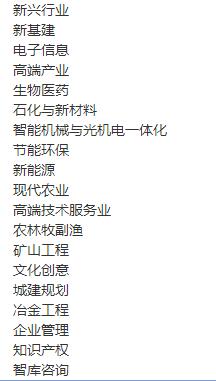 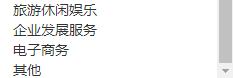 3.技术领域（请从中选择）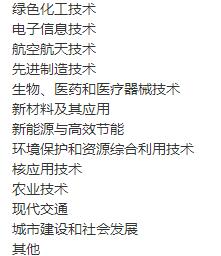 4.成熟度（请从中选择）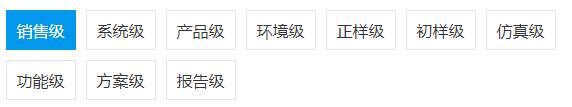 5.合作方式（请从中选择）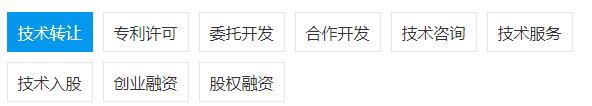 6.成果类型（请从中选择）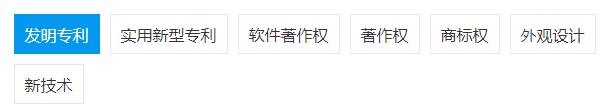 7.交易价格（请选择其中一种方式）（1）     万元（填写具体金额）（2）双方协商8.成果描述（简明扼要、突出重点）9.成果资料可提供多份文件,支持格式：jpg、png、jpeg、pdf、word、excel、ppt,单文件不超过5M10.成果视频（非必需）11.联系人12.联系电话13.单位中国石油大学（华东）XX学院14.是否参与路演（若填是，请提供路演PPT文件）